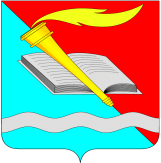 РОССИЙСКАЯ ФЕДЕРАЦИЯСОВЕТ ФУРМАНОВСКОГО МУНИЦИПАЛЬНОГО РАЙОНАСЕДЬМОГО СОЗЫВАИВАНОВСКАЯ ОБЛАСТЬРЕШЕНИЕот 27 февраля 2020 года                                                                                                 № 18г. ФурмановОб утверждении Положения о порядке представления и рассмотрения ежегодного отчета главы Фурмановского муниципального района Ивановской области о результатах своей деятельности, о результатах деятельности администрации Фурмановского муниципального районаНа основании части 11.1 статьи 35 и части 5.1 статьи 36 Федерального закона от 6 октября 2003 года № 131-ФЗ «Об общих принципах организации местного самоуправления в Российской Федерации», части 5.3. статьи 26 Устава Фурмановского муниципального района, Совет Фурмановского муниципального районаРЕШИЛ:1. Утвердить Положение о порядке представления и рассмотрения ежегодного отчета главы Фурмановского муниципального района о результатах своей деятельности, о результатах деятельности администрации Фурмановского муниципального района согласно Приложения.2.  Настоящее Решение вступает в силу с даты его официального опубликования.3. Опубликовать настоящее Решение в "Вестнике администрации Фурмановского муниципального района и Совета Фурмановского муниципального района" и разместить на официальном сайте Администрации Фурмановского муниципального района (www.furmanov.su) в информационно-телекоммуникационной сети «Интернет».4. Контроль за исполнением настоящего Решения возложить на постоянную комиссию Совета Фурмановского муниципального района по вопросам местного самоуправления.И.о.главы Фурмановского муниципального района                                                                                А.А.КлюевПредседатель Совета Фурмановскогомуниципального района                                                                               Г.В. ЖареноваПриложение                                                к Решению Совета Фурмановского                                               муниципального района                                               от 27.02.2020 г. N 18Положение о порядке представления и рассмотрения ежегодного отчета главы Фурмановского муниципального района Ивановской области о результатах своей деятельности, о результатах деятельности администрации Фурмановского муниципального районаРаздел 1. Общие положения.1.1. Настоящее Положение разработано в соответствии с Федеральным законом    от 6 октября 2003 года № 131-ФЗ «Об общих принципах организации местного самоуправления в Российской Федерации», Уставом Фурмановского муниципального района.1.2. Положение устанавливает порядок представления в Совет Фурмановского муниципального района (далее – Совет района), рассмотрения Советом района и оформления результатов ежегодного отчета главы Фурмановского муниципального района (далее – Глава  района) о результатах деятельности, в том числе о решении вопросов, поставленных Советом района  (далее – отчет Главы района) и о деятельности Администрации Фурмановского муниципального района.1.3. Рассмотрение и заслушивание ежегодного отчета Главы района осуществляется на заседании Совета Фурмановского муниципального района. Раздел 2. Содержание ежегодного отчета Главы района.2.1.Ежегодный отчет Главы  района должен включать в себя текстовую (описательную) часть, а также отчет о достигнутых значениях показателей в отчетном периоде.  В качестве комментария к отчету могут быть приложены презентационные материалы, слайды, таблицы, мониторинговые исследования, иллюстрации и иные материалы.2.2.Текстовая (описательная) часть отчета Главы района включает следующее: 2.2.1.Оценка социально-экономического положения в муниципальном образовании, положительная и отрицательная динамика;2.2.2. Основные направления деятельности в отчетном периоде, достигнутые по ним результаты:- реализация полномочий Главы района по решению вопросов местного значения;взаимодействие с органами государственной власти, органами местного самоуправления иных муниципальных образований, гражданами и организациями;- работа с обращениями граждан, личный прием граждан;- осуществление правотворческой инициативы;2.2.3. Деятельность Главы района по решению вопросов, поставленных перед Главой района Советом района, достигнутые результаты.2.2.4. Основные цели и направления деятельности на предстоящий период.2.2.5. Информация об исполнительно-распорядительной деятельности администрации Фурмановского муниципального района по вопросам местного значения.Раздел 3. Предоставление Главой района ежегодного отчета.3.1.Отчет Главы района представляется в Совет района не позднее 1 квартала года, следующего за отчетным.3.2.Отчет предоставляется в письменной форме на бумажном и электронном носителях.Раздел 4. Рассмотрение ежегодного отчета Главы района.4.1.Заседание Совета района по отчету Главы района проводится не позднее 1 (одного) месяца с даты предоставления отчета.4.2. До даты заседания Совета района, отчет главы Фурмановского муниципального района направляется во все комиссии Совета района.  4.3. По итогам рассмотрения отчета каждая комиссия составляет заключение, которое может включать вопросы к главе Фурмановского муниципального района по содержанию отчета и (или) деятельности главы за отчетный период.4.4. Председатель Совета района обобщает поступившие от комиссий Совета района вопросы и формирует перечень вопросов к главе Фурмановского муниципального района по содержанию отчета и (или) деятельности главы за отчетный период. 4.5. Указанный перечень вопросов направляется  главе Фурмановского муниципального района не позднее чем за 10 дней до дня проведения заседания по отчету главы Фурмановского муниципального района.4.6. При рассмотрении отчета представительный орган на своем заседании заслушивает главу Фурмановского муниципального района.4.7. Вопросы рассмотрения отчета Главы района, не урегулированные настоящим Положением, решаются в соответствии с Регламентом Совета района.
Раздел 5. Заключительные положения5.1. Решение Совета района о ежегодном отчете Главы района вступает в силу со дня его подписания, подлежит официальному опубликованию в "Вестнике администрации Фурмановского муниципального района и Совета Фурмановского муниципального района" и размещению на официальном сайте Фурмановского муниципального района (www.furmanov.su) в информационно-телекоммуникационной сети «Интернет».